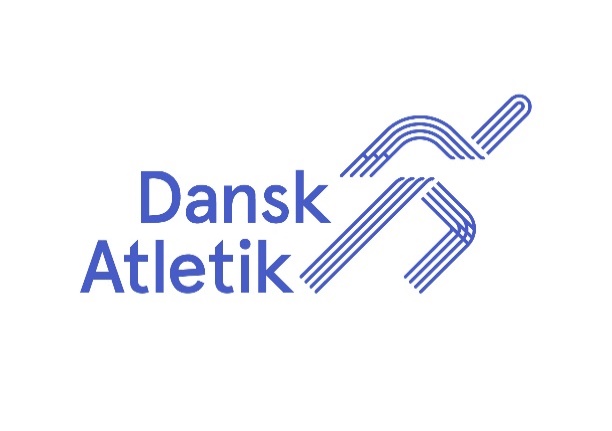 Mastermesterskaber og –stævner 2019-2026Revideret den 2019-11-01/KHOversigten indeholder VM, EM, NM, DM ude og inde samt kastemangekampe og turneringer. For øvrige stævner henvises til DAFs hjemmeside - vælg Kalender og kategori Master, tryk søg. Tilmeldinger og mere info finder du også i Kalender.Forkortelser:DMM: danske mesterskaber for masters ude, +i er masters indendørs MiDT Masters: Danmarksturneringen for masterholdNMACS:  Nordiske mastermesterskaber udendørs, CSNMACi: Nordiske mastermesterskaber indendørs, CiEMA for europæiske mastermesterskaberEMMRC European Masters Mountain Running ChampionshipWMA for verdensmesterskaber for mastersNS er non stadia, landevej og bjergløb o.lign2019201920192019201910. novemberNordisk Cross Country Junior, Senior, Masters Championship, Non Stadia, (NMACNS)Vierumäki (Lahti), Finlandwebsite202020202020202020201.-2. februarDM Open Masters, indendørs individuelt +vinterkast - og DM mangekamp Randers Freja, RandersÅbent stævne for alle!28. februar-1. martsSvenske mesterskaber, indendørs, mesterskaberne er åbne for danske deltagere med finalebegrænsninger ved mere end 8 i finalen.Malmøhttps://www.mai.se/Veteran-SM-Inomhus-2020/?fbclid=IwAR034pGshXxDTLfxQ2K4JrPKvvtfJrR6_2OS0w-WS09yF_PU0fNligeaLsk15. – 21. martsEuropamesterskaber indendørs (EMACi) 2020BRAGA, Portugalhttps://www.emaci2020braga.com/27.-29. martsEuropean Masters Mountain and Trail Running Championships, (EMMTRC)Porto Maniz, Madeirawww.ema-madeira2020.com2.-4. aprilEuropean Masters Athletics Championship Non-Stadia: Road Running, racewalking, Cross Country RelayFunchal, Madeirawww.ema-madeira2020.com11. - 14. majUge 20, 1. runde i DT Masters for holdInvitation udsendes til klubberne primo januar. 21. majKastemangekamp for masters, ØstHelsingør1.- 4. juni Uge 23, 2. runde i DT Masters for hold3.-5. juliNordiske mesterskaber (NMACS) der vil blive inviteret til en åben gruppe M/K 30-34 år.Lohja, FinlandDer kommer mere info fra SAUL i Finland. Hjemmeside kommer snart. 5 kvarter i direkte bus fra Helsinki lufthavn. Ca. 45 minutter i bil.20. juli-1. augustVerdensmesterskaber (WMACS) 2020Toronto, Canadawww.wmatoronto2020.comdownload din entrybooklet og læs alt om, hvad der venter i Toronto15. augustDM 100 kmViborg21.- 23. augustDanish Open MastersGreve6. septemberDM Mangekamp for mastersGlostrup13. septemberDT-finale for masters holdturnering??20. septemberDM Kaste 5-kamp, masters??27. septemberDM Marathon, mastersOdense7. novemberDM Kort Trail, mastersSilkeborg2021 forslag2021 forslag2021 forslag2021 forslag2021 forslagMartsNordiske mesterskaber, indendørs (NMACi 2021)Reykjavik, IslandDe nordiske lande har fået invitation til at komme til NMAC indendørs i en forstad til Reykjavik. Datoerne er ikke fastlagt endnu.6. april-12. aprilVerdensmesterskaberne, indendørs (WMACi) 2021Edmonton, Canada14.-30. majWorld Masters Games 2021, ikke officielt godkendt master mesterskab for atletikKyoto, Kansai region, Japanhttps://www.wmg2021.jp/en/29.- 30. majEuropean Masters Mountain Running Championship (EMMRC)  og European Masters Mountain and Trail Running Championships, (EMMTRC) 2021Val Tramontina, Italienhttp://european-masters-athletics.org/14-events-pages/1710-championships-2021.html3.-11. juliEuropæiske mastermesterskaber (EMACS 2021), ingen hviledage, ingen semifinaler, foreløbigt dagsprogram er klar i marts 2020Tampere, FinlandDer kommer mere info fra SAUL i Finland. Hjemmeside kommer snart.2022 2022 2022 2022 2022 17. – 27. augustVerdensmesterskaberne (WMACS)Gøteborg Så holder vi ikke Nordiske mesterskaber i 2022.2023 forslag2023 forslag2023 forslag2023 forslag2023 forslagMartsNordiske mesterskaber indendørs (NMACi)Norge2024 forslag2024 forslag2024 forslag2024 forslag2024 forslagJuli-augustNordiske mesterskaber (NMACS) Norge2025 forslag2025 forslag2025 forslag2025 forslag2025 forslagMarts Nordiske mesterskaber indendørs (NMACi) Danmark2026 forslag2026 forslag2026 forslag2026 forslag2026 forslagAugustNordiske mesterskaber (NMACS)Danmark